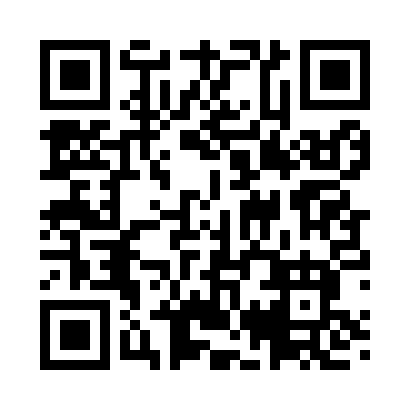 Prayer times for Hoovertown, Pennsylvania, USAMon 1 Jul 2024 - Wed 31 Jul 2024High Latitude Method: Angle Based RulePrayer Calculation Method: Islamic Society of North AmericaAsar Calculation Method: ShafiPrayer times provided by https://www.salahtimes.comDateDayFajrSunriseDhuhrAsrMaghribIsha1Mon4:055:461:185:198:5110:312Tue4:065:461:195:198:5110:313Wed4:075:471:195:208:5110:314Thu4:075:471:195:208:5010:305Fri4:085:481:195:208:5010:306Sat4:095:481:195:208:5010:297Sun4:105:491:195:208:4910:288Mon4:115:501:205:208:4910:289Tue4:125:501:205:208:4910:2710Wed4:135:511:205:208:4810:2611Thu4:145:521:205:208:4810:2512Fri4:155:531:205:208:4710:2513Sat4:165:531:205:208:4710:2414Sun4:175:541:205:208:4610:2315Mon4:185:551:205:208:4510:2216Tue4:205:561:215:208:4510:2117Wed4:215:571:215:208:4410:2018Thu4:225:571:215:198:4310:1919Fri4:235:581:215:198:4310:1720Sat4:255:591:215:198:4210:1621Sun4:266:001:215:198:4110:1522Mon4:276:011:215:198:4010:1423Tue4:286:021:215:198:3910:1324Wed4:306:031:215:188:3910:1125Thu4:316:041:215:188:3810:1026Fri4:326:051:215:188:3710:0927Sat4:346:061:215:188:3610:0728Sun4:356:071:215:178:3510:0629Mon4:366:071:215:178:3410:0430Tue4:386:081:215:178:3310:0331Wed4:396:091:215:168:3110:01